Publicado en ciudad de México el 13/08/2019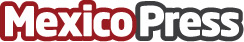 Wonder Woman, Wonder Mom - colección Jaime IbizaDiseños que empoderan a la mujer, colección icónica que combina espíritu con modaDatos de contacto:Ginna Luevanos8711089060Nota de prensa publicada en: https://www.mexicopress.com.mx/wonder-woman-wonder-mom-coleccion-jaime-ibiza_1 Categorías: Viaje Moda Sociedad Ocio para niños http://www.mexicopress.com.mx